                                                                                                    Пресс- релиз   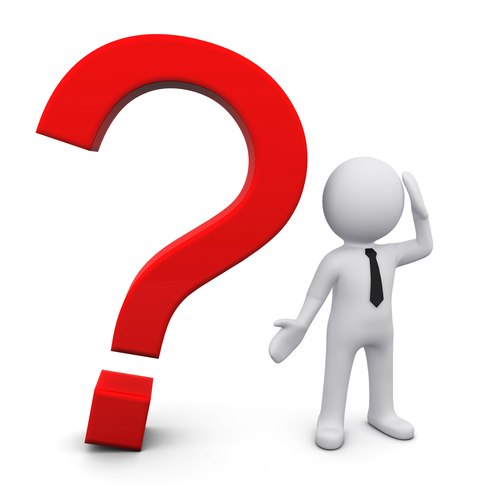 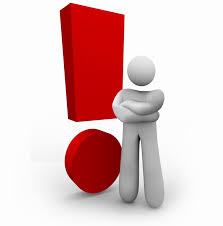 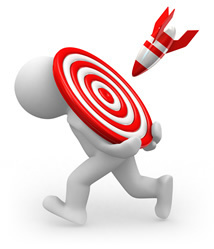 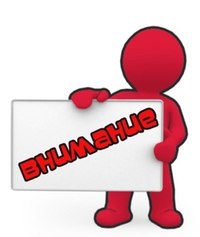 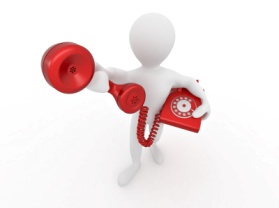 